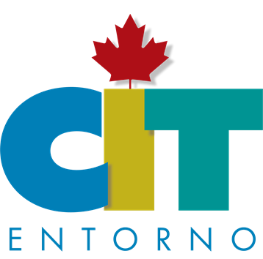 TRES EMIRATOS5 NOCHES / 6 DÍASITINERARIODía 1: DUBAI Llegada al aeropuerto Internacional de Dubái, recepción por un asistente de habla hispana y traslado al hotel.Día 2: DUBAIDesayuno en el hotel. Visita guiada en español de medio día de Dubái. Explore el antiguo barrio de “Bastakya” con sus casas tradicionales y las torres de viento que sirvieron en el pasado como sistema natural de aire acondicionado. Después visite el Museo de Dubái situado en el fuerte “Al Fahidi”. Cruzaremos el arroyo de Dubái con el tradicional taxi acuático (Abra) para visitar los zocos de Oro y especias. Disfrute de una vista panorámica de los rascacielos a lo largo de la famosa carretera “Sheik Zayed”, donde nos dirigiremos al Burj Khalifa para hacer una toma de fotos panorámicas. Continuación hacia la zona de Jumeirah donde se encuentran los palacios de los jeques. Parada fotográfica de la Mezquita de Jumeirah y del emblemático hotel de lujo Burj Al Arab en forma de vela. Almuerzo en un restaurante típico de la ciudad. Regreso al hotel. Por la noche, traslado (chofer en inglés) al Dhow (barco tradicional árabe), para realizar un crucero por la marina de Dubái incluyendo cena de comida tradicional árabe e internacional, mientras el Dhow se desliza por el agua entre rascacielos y numerosos hoteles de lujo de la ciudad. Su crucero nocturno también incluye transporte de ida y vuelta al hotel.Día 3: DUBAI – ABU DHABI Desayuno. Visita a Abu Dhabi con guía español. Recorrido de 2 horas desde Dubái, pasaremos por el puerto Jebel Ali el puerto más grande del mundo realizado por el hombre, hasta la capital de UAE. Visita de la Mezquita del Jeque Zayed, la tercera más grande del mundo, así como la tumba del mismo. Seguiremos hasta el puente de Al Maqta pasando por una de las áreas más ricas de Abu Dhabi, el área de los ministros. Llegada a la calle Corniche que es comparada con Manhattan por su horizonte. Almuerzo buffet internacional en restaurante de hotel 5*. Parada para fotos en el hotel Emirates Palace.  Continuamos a Al Batee área, donde se encuentran los palacios de la familia Real. Luego haremos una parada en el Heritage Village, una reconstrucción de un pueblo de oasis tradicional que ofrece una visión interesante del pasado del emirato. Los aspectos tradicionales de la forma de vida del desierto, que incluyen una fogata con cafeteras, una tienda de campaña de pelo de cabra y un sistema de riego falaj, se exhiben atractivamente en el museo abierto. Por último, al regresar a Dubái pasamos por el parque de Ferrari (entrada no incluida) para sacar fotos o hacer compras (20 minutos), Alojamiento.Día 4: SAFARIDesayuno en el hotel. Mañana libre. Por la tarde nuestra excursión más popular, los Land Cruisers (6 personas por vehículo) los recogerán entre las 15.00 - 15.30 horas aproximadamente, para un excitante trayecto por las fantásticas altas dunas. Podrán hacer Unas fotos únicas de la puesta del sol árabe. Una vez que desaparezca el sol, detrás de las dunas de arena dorada, nos dirigiremos a nuestro campamento en el desierto. El olor a la fresca Brocheta a la parrilla y el cordero. Las hogueras, el olor a las tradicionales pipas de agua y los relajantes sonidos de la música árabe, le invitara a una tarde inolvidable. Después de haber repuesto fuerzas tras la suntuosa cena, una bailarina, le mostrara el antiguo arte de la Danza del Vientre y el pintarse con Henna, se encuentran refrescos, te y café. Regreso al hotel sobre las 21:30.Día 5: DUBAI – SHARJAH - DUBAIDesayuno. Visita de medio día al Emirato de Sharjah (guía en español), que se encuentra a solo 20 minutos del centro de Dubái y se ha establecido como el centro cultural de Medio Oriente. Nuestro recorrido comienza en la Rotonda Monumental de la Cultura, antes de ir al Museo de la civilización Islámica. Después nos dirigiremos a la Corniche, con el Zoco de oro de Al Majara y en el corazón del distrito del patrimonio donde se encuentra la Cámara Al Naboodah y el zoco Al Arsa que dan una idea de cómo se vivía antiguamente. Regreso al hotel. Día 6: DUBAI Desayuno en el hotel. Traslado al aeropuerto con asistencia de habla hispana.Fin del ServicioPrecio por persona en USDSalidas diarias Vigencia 01 Octubre 2021 al 30 Abril 2022.NUESTROS TOURS INCLUYEN5 noches en Dubai con desayuno.Traslados aereopuerto- hotel- aereopuerto con asistencia de habla hispana.Tour de medio día en Dubái, con guía de habla hispana Tour día completo en Abu Dhabi con almuerzo, con guía de habla hispana. Tour medio en Sharjah con guía de habla hispanaCena en el crucero Dhow Cruise Marina o por el Creek con traslados en inglés. (Suplemento de asistencia en español $ 100).Safari en el desierto con traslados en inglés. (Asistencia en español $ 100). NUESTROS TOURS NO INCLUYENTurismo Dírham * Cualquier Almuerzo o cena no mencionada en el programa.Todo tipo de bebidasTotal de propinas $25 usd por personaVuelosExtras y gastos personales.*El impuesto variará entre siete dirhams (1,4 €) y 20 dirhams (4 €) por habitación y noche, dependiendo de la categoría del hotel PRECIOS SUJETOS A CAMBIO SIN PREVIO AVISO Y SUJETOS A DISPONIBILIDADCAT.HOTELZONAPRECIO P.P DOBLE / TRIPLE SUPL. SENCILLO3* Arabian Park o similarAl Jaddaf / Aeropuerto$681.00$307.004*Hilton Garden Inn Dubai Al Jadaf Culture Village Occidental al Jaddaf by Barcelo o similarAl Jaddaf – Culture Village(10 minutos de Dubai Mall – estación de metro)$697.00$336.004*Hyatt Place Jumeira o similarZona La Mer$733.00$364.005*Media Rotana  Elite Byblos o similarAl Barsha / Mall of Emirates(a 5 minutos del Mall)$800.00$429.005*Hyatt Regency Dubai Creek Heights Double Tree by Hilton Dubai M Square o similar11 minutos de Dubai MallDubai Antiguo- Dubai Creek$826.00$457.005*Voco  Dubai o similarSheikn Zayed / Businnes BayZona Dubai Mall (enfrente del museo del futuro)$911.00$514.00